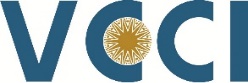 PHÒNG THƯƠNG MẠI VÀ CÔNG NGHIỆP VIỆT NAMPHÒNG THƯƠNG MẠI VÀ CÔNG NGHIỆP VIỆT NAMKHÓA ĐÀO TẠO SỐ 3XÂY DỰNG THANG BẢNG LƯƠNG 3P VÀ ÁP DỤNG HỆ THỐNG ĐÁNH GIÁ HIỆU SUẤT CÔNG VIỆC (KPI)Hà Nội, ngày 10-11/08/2022KHÓA ĐÀO TẠO SỐ 3XÂY DỰNG THANG BẢNG LƯƠNG 3P VÀ ÁP DỤNG HỆ THỐNG ĐÁNH GIÁ HIỆU SUẤT CÔNG VIỆC (KPI)Hà Nội, ngày 10-11/08/2022KHÓA ĐÀO TẠO SỐ 3XÂY DỰNG THANG BẢNG LƯƠNG 3P VÀ ÁP DỤNG HỆ THỐNG ĐÁNH GIÁ HIỆU SUẤT CÔNG VIỆC (KPI)Hà Nội, ngày 10-11/08/2022NỘI DUNG CỦA KHÓA HỌCCác quy định mới về tiền lương năm 2022Tầm quan trọng của phương pháp trả lương 3PCác bước xây dựng bảng lương theo vị trí công việc - Xây dựng sơ đồ tổ chức, chức năng, nhiệm vụ Công ty, các phòng ban; Xây dựng mô tả công việc, định biên nhân sự; Xây dựng yếu tố đánh giá vị trí công việc.- Xác định tỉ trọng của mỗi yếu tố; Xác định điểm yếu tố.- Tính hệ số gốc; Đánh giá vị trí công việc; Tổng hợp điểm giá trị của mỗi vị trí; Bảng lương theo vị trí công việc.- Thực hành xây dựng thang bảng lương theo vị trí công việcCác bước xây dựng bảng lương theo năng lực - Xây dựng tiêu chuẩn năng lực MONG ĐỢI cho từng vị trí; Đánh giá năng lực THỰC TẾ của từng nhân viên - Tổng hợp và tính lương năng lực.- Thực hành xây dựng tiêu chuẩn năng lực , đánh giá năng lực, tính lương năng lực.Các bước xây dựng bảng lương theo hiệu quả công việc - Kỹ năng xây dựng mục tiêu (KPI) công ty - phòng ban - cá nhân theo mô hình BSC và nguyên tắc SMART.- Quy trình xây dựng mục tiêu; Biểu mẫu xây dựng mục tiêu; Thực hành xây dựng mục tiêu.- Quy trình đánh giá thành tích nhân viên; Biểu mẫu đánh giá thành tích nhân viên; Nguyên tắc và kỹ năng trong việc đánh giá; Thực hành đánh giá thành tích nhân viên.- Xây dựng bảng lương 3P; Phương pháp xây dựng quy chế lương; Giải quyết các vướng mắc và bất thường trong quá trình xây dựng hệ thống lương 3P; Ý nghĩa của công tác truyển thông và đào tạo trong việc xây dựng cơ chế lương theo 3P.Giải đáp vướng mắc thực tế của doanh nghiệp=======================================Thời gian: Ngày 10-11/08/2022 (02 ngày) thứ Tư, thứ Năm(Sáng từ 8h30 - 11h30; Chiều từ 13h30 - 16h30)Địa điểm: Tầng 7, tòa nhà VCCI, Số 09 Đào Duy Anh, Đống Đa, Hà NộiChi phí tham dự: 1.600.000 VNĐ/học viên/khóa (bao gồm hóa đơn VAT, tài liệu, văn phòng phẩm, teabreak, chứng chỉ).  Doanh nghiệp đăng ký từ 2 thành viên trở lên hoặc DN là hội viên của VCCI được ưu đãi giảm 10% học phí /1 học viên.Giảng viên: Chuyên gia tư vấn về lương và nhân sự (giảng viên có nhiều năm kinh nghiệm thực tế chuyên sâu về đào tạo, tư vấn về lương và nhân sự và tái cấu trúc cho các tổ chức, doanh nghiệp)=======================================Thông tin chuyển khoản:Tên tài khoản: Phòng Thương mại và Công nghiệp Việt Nam
Số tài khoản: 001.1.00.0019465 
Ngân hàng: Ngân hàng Ngoại thương Việt Nam, Sở giao dịch
Nội dung ghi: TEN LOP HOC-TEN CONG TY (ví dụ: công ty ABC nộp tiền ghi: LOP XAY DUNG THANG BANG LUONG-CTY ABC)NỘI DUNG CỦA KHÓA HỌCCác quy định mới về tiền lương năm 2022Tầm quan trọng của phương pháp trả lương 3PCác bước xây dựng bảng lương theo vị trí công việc - Xây dựng sơ đồ tổ chức, chức năng, nhiệm vụ Công ty, các phòng ban; Xây dựng mô tả công việc, định biên nhân sự; Xây dựng yếu tố đánh giá vị trí công việc.- Xác định tỉ trọng của mỗi yếu tố; Xác định điểm yếu tố.- Tính hệ số gốc; Đánh giá vị trí công việc; Tổng hợp điểm giá trị của mỗi vị trí; Bảng lương theo vị trí công việc.- Thực hành xây dựng thang bảng lương theo vị trí công việcCác bước xây dựng bảng lương theo năng lực - Xây dựng tiêu chuẩn năng lực MONG ĐỢI cho từng vị trí; Đánh giá năng lực THỰC TẾ của từng nhân viên - Tổng hợp và tính lương năng lực.- Thực hành xây dựng tiêu chuẩn năng lực , đánh giá năng lực, tính lương năng lực.Các bước xây dựng bảng lương theo hiệu quả công việc - Kỹ năng xây dựng mục tiêu (KPI) công ty - phòng ban - cá nhân theo mô hình BSC và nguyên tắc SMART.- Quy trình xây dựng mục tiêu; Biểu mẫu xây dựng mục tiêu; Thực hành xây dựng mục tiêu.- Quy trình đánh giá thành tích nhân viên; Biểu mẫu đánh giá thành tích nhân viên; Nguyên tắc và kỹ năng trong việc đánh giá; Thực hành đánh giá thành tích nhân viên.- Xây dựng bảng lương 3P; Phương pháp xây dựng quy chế lương; Giải quyết các vướng mắc và bất thường trong quá trình xây dựng hệ thống lương 3P; Ý nghĩa của công tác truyển thông và đào tạo trong việc xây dựng cơ chế lương theo 3P.Giải đáp vướng mắc thực tế của doanh nghiệp=======================================Thời gian: Ngày 10-11/08/2022 (02 ngày) thứ Tư, thứ Năm(Sáng từ 8h30 - 11h30; Chiều từ 13h30 - 16h30)Địa điểm: Tầng 7, tòa nhà VCCI, Số 09 Đào Duy Anh, Đống Đa, Hà NộiChi phí tham dự: 1.600.000 VNĐ/học viên/khóa (bao gồm hóa đơn VAT, tài liệu, văn phòng phẩm, teabreak, chứng chỉ).  Doanh nghiệp đăng ký từ 2 thành viên trở lên hoặc DN là hội viên của VCCI được ưu đãi giảm 10% học phí /1 học viên.Giảng viên: Chuyên gia tư vấn về lương và nhân sự (giảng viên có nhiều năm kinh nghiệm thực tế chuyên sâu về đào tạo, tư vấn về lương và nhân sự và tái cấu trúc cho các tổ chức, doanh nghiệp)=======================================Thông tin chuyển khoản:Tên tài khoản: Phòng Thương mại và Công nghiệp Việt Nam
Số tài khoản: 001.1.00.0019465 
Ngân hàng: Ngân hàng Ngoại thương Việt Nam, Sở giao dịch
Nội dung ghi: TEN LOP HOC-TEN CONG TY (ví dụ: công ty ABC nộp tiền ghi: LOP XAY DUNG THANG BANG LUONG-CTY ABC)CÁCH ĐĂNG KÝ THAM GIA KHÓA HỌCQuý Doanh nghiệp đăng ký theo link:  https://forms.gle/Q6KVrKNKkh1PR4uA7hoặc điền phiếu đăng ký dưới đây và gửi email về Ban tổ chức trước ngày 06/08/2022.PHIẾU ĐĂNG KÝHọ tên: 1:.......................................................................................2:.........................................................................................3:.........................................................................................4: ........................................................................................5: ........................................................................................Tên công ty:.......................................................................……………………………………………………..MST:................................................................................Địa chỉ: ………………………………………………………………………………………………………Tên người liên hệ:..............................................................Điên thoại:................................Fax:...................................Mobile:.......................................................................Email:.........................................................................===============================Thông tin liên hệ:Ms. Mai Phương: 0905 86 55 86; phuongttm@vcci.com.vnMr. Minh Đức: 0904 993399; ductm@vcci.com.vnTrung tâm Hỗ trợ Doanh nghiệp nhỏ và vừa – Phòng Thương mại và Công nghiệp Việt NamTầng 5, Tòa nhà VCCI, Số 9 Đào Duy Anh, Hà Nội Tel: 024 35742022       Fax: 024 3574 2020